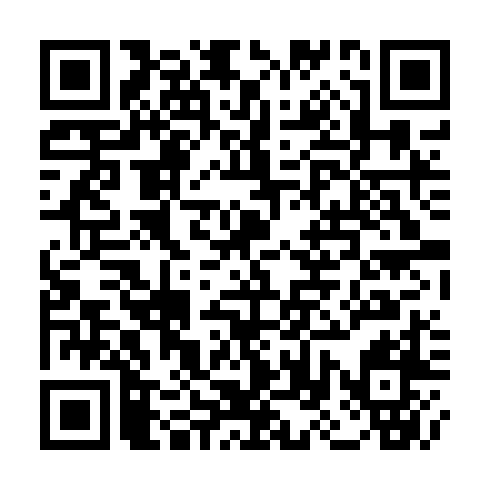 Prayer times for Buffalo Lake Metis Settlement, Alberta, CanadaMon 1 Jul 2024 - Wed 31 Jul 2024High Latitude Method: Angle Based RulePrayer Calculation Method: Islamic Society of North AmericaAsar Calculation Method: HanafiPrayer times provided by https://www.salahtimes.comDateDayFajrSunriseDhuhrAsrMaghribIsha1Mon3:175:001:347:1710:0811:512Tue3:175:001:347:1710:0711:513Wed3:185:011:347:1710:0711:504Thu3:185:021:347:1610:0611:505Fri3:195:031:357:1610:0511:506Sat3:195:041:357:1610:0511:507Sun3:205:051:357:1610:0411:498Mon3:215:061:357:1510:0311:499Tue3:215:081:357:1510:0211:4910Wed3:225:091:357:1410:0111:4811Thu3:235:101:357:1410:0011:4812Fri3:235:111:367:139:5911:4713Sat3:245:131:367:139:5811:4714Sun3:255:141:367:129:5711:4615Mon3:255:151:367:129:5611:4616Tue3:265:171:367:119:5411:4517Wed3:275:181:367:119:5311:4418Thu3:285:201:367:109:5211:4419Fri3:285:211:367:099:5011:4320Sat3:295:231:367:089:4911:4221Sun3:305:241:367:089:4811:4222Mon3:315:261:367:079:4611:4123Tue3:325:271:367:069:4411:4024Wed3:325:291:367:059:4311:3925Thu3:335:311:367:049:4111:3926Fri3:345:321:367:039:4011:3827Sat3:355:341:367:029:3811:3728Sun3:365:351:367:019:3611:3629Mon3:365:371:367:009:3411:3530Tue3:375:391:366:599:3311:3431Wed3:385:411:366:589:3111:33